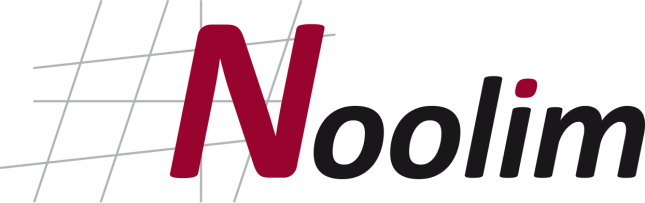 NOOLIM, het Netwerk GGZ Oost-Limburg, is een samenwerkingsverband van initiatiefnemers binnen de geestelijke gezondheidszorg. Bijkomende info over het netwerk Noolim (www.noolim.net) kan je vinden op de aangegeven website .  De overheid voorziet voor een bepaalde periode extra financiële middelen voor een uitbreiding van de mobiele werking NOOLIM en om de veranderingen in de mobiele werking richting radicaal geïntegreerde zorg te oriënteren. Hierdoor is er vacatureruimte ontstaan voor medewerkers Mobiel CrisisteamDe mobiele teams zijn interprofessioneel samengesteld.Je functie: Je biedt ondersteuning aan mensen met psychiatrische crisis in hun thuissituatie en werkt hierin opnamevoorkomend. Je neemt ten aanzien van de cliënten de functie van zorgverantwoordelijke op vanuit een brede visie van vermaatschappelijking.Je participeert aan bestaande overlegstructuren (zoals het Kruispunt, LCO, MDO psy). Je draagt bij aan de interprofessionele werking van het mobiele team door je deelname aan de briefings, de teamvergadering en de intervisie. Je ondersteunt het team met specifieke vakkennis.Je denkt en werkt mee aan de ontwikkeling van de regionale geïntegreerde crisisfunctie. Je profiel: Je beschikt over een relevant diploma voor de GGZ, bij voorkeur bachelor niveau. Je hebt voldoende klinische bagage in de geestelijke gezondheidszorg, kennis van psychopathologie en ervaring in behandeling en begeleiding van volwassenen en ouderen met diverse psychiatrische problemen (psychose, persoonlijkheidsstoornis, stemmingsstoornis …). Relevante ervaring inzake ouderenpsychiatrie is een pluspunt.Talenkennis Turks en/of Modern Arabisch is een pluspuntJe neemt initiatief en bent bereid mee te werken aan de nieuwe ontwikkelingen in de geestelijke gezondheidszorg. Je bent ondernemend en legt moeiteloos contact met externe partners in je regio.Je beschikt over goede mondelinge en schriftelijke communicatievaardigheden en kan zowel zelfstandig werken als in teamverband. Je beschikt over sterke coping vaardigheden en bent flexibel. Je bent stressbestendig en kan spanningen in acute situaties gepast ontmijnen. Je bent kritisch, open en gericht op het behalen van gezamenlijk resultaat. Je werkt stipt en nauwkeurig en rapporteert aan de coördinator van het mobiele team. Je beschikt over eigen vervoer. Wij bieden: Een afwisselende functie in een dynamische omgeving. De dienstverlening van het crisisteam wordt 7/7 aangeboden. Je werkt in wisselende diensten (dag, avond, weekenddiensten en feestdagen). Je arbeidsregime is bespreekbaar, zowel een voltijds als deeltijds regime kan. Je kan het contract bij je huidige werkgever behouden of je kan ook de overstap maken naar een contract bij het OPZC Rekem. Let wel: dit is een functie van bepaalde duur! (afhankelijk van de financiering van de overheid)In een eerste fase werk je in het centrale mobiele crisisteam voor heel de NOOLIM regio. In een volgende fase word je mogelijk toegevoegd aan een geïntegreerde crisisfunctie in een eerstelijnszone. Kandidatuur en meer info:Voor bijkomende informatie over de functie en het functieprofiel kan je contact opnemen met Tanja de Ruijter: 0472 95 16 46Hoe solliciteren?Word jij enthousiast bij het lezen van deze functie? Stel je dan kandidaat en overtuig ons van jouw kwaliteiten en vaardigheden via jouw motivatiebrief. Bezorg uiterlijk 15 augustus 2021  jouw kandidatuur door je motivatiebrief, cv en kopie van je diploma met vermelding van de vacature’ medewerker Noolim’ te sturen naar: Inge Snoeks vacature@opzcrekem.be. De selecties vinden ( onder voorbehoud) plaats in de 2e helft van augustus. 